	Deonté Griffin-Quick         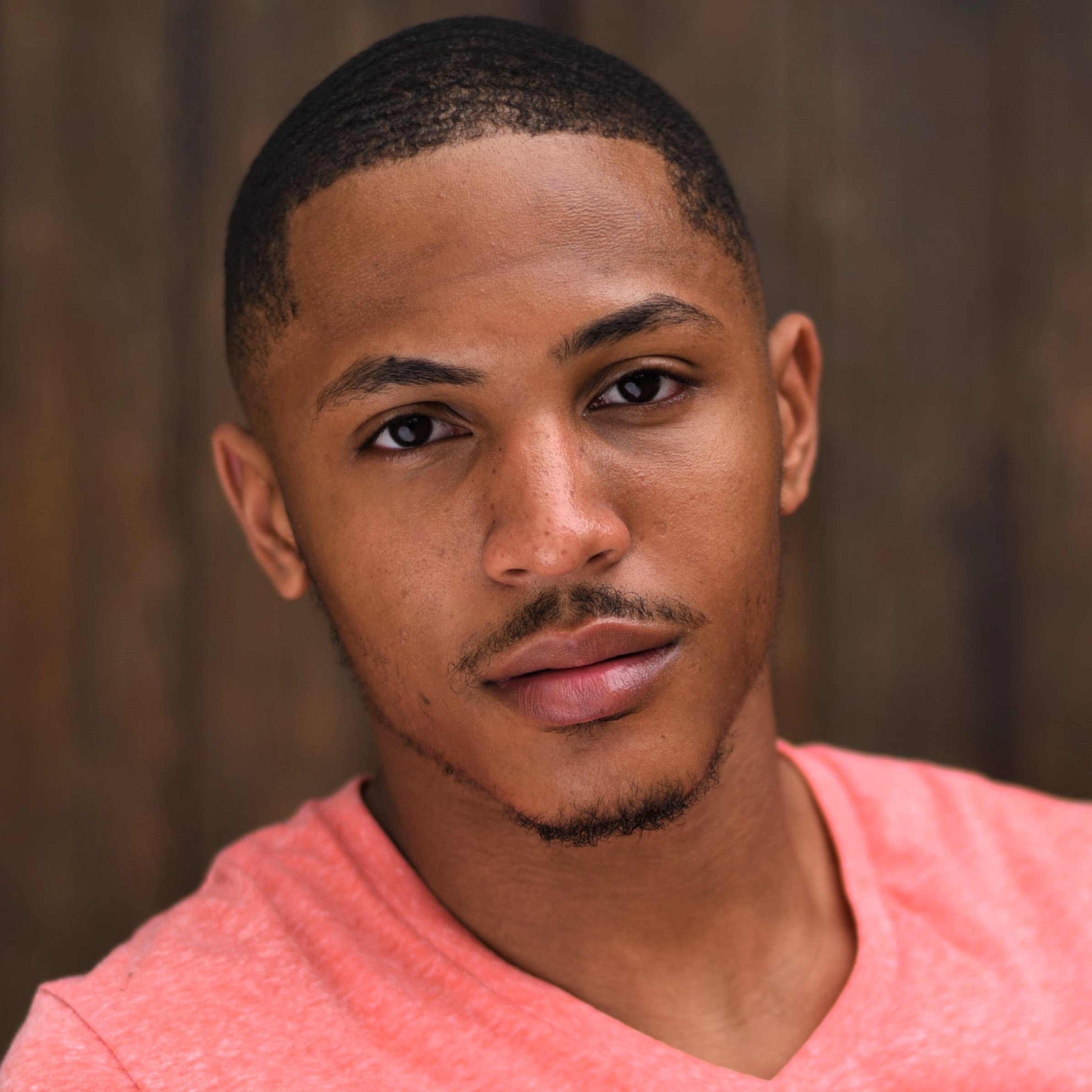 Equity Membership Candidate Height: 5’9”		Vocal Part: Tenor	Hair: BrownWeight: 140 lbs.		(908) 943-1406	Eyes: Browndeontegq@aol.comTheatreWhile You Were Preaching	Matt Jr.	dir. Michael Carr	             Apollo Theater, NYCIago	Waiter	dir. SuzAnne Barabas           	 NJ Repertory CompanyRagtime	Harlem Ensemble	dir. Kate Swan	4th Wall Theatre, Inc.Godspell   	Ensemble	dir. Tori Clemens	Triple Threat ProductionsClass Action	Ensemble	dir. Laurie Mullen-Woods 	Triple Threat ProductionsSeussical: The Musical	Who/Ensemble          	dir. Holly Logue	Kean UniversityJulius Caesar	Publius	dir. Ernest Wiggins		Kean UniversityMidsummer Night’s Dream	Theseus                      	dir. Robin Horn	Academy for Performing ArtsAnything Goes	Sailor 	dir. Juan Pineda	Academy for Performing ArtsInto the Woods	Narrator	dir. Valerie Pineda	Academy for Performing ArtsShowcasesAnother Hundred Stories 	The Applicant - Mr. Lamb	APA Senior ShowcaseGot Theatre?	No Exit - Cradeau / Fences - Cory 	APA Junior ShowcaseChoral ExperiencesKean University Gospel Choir 		Vice-President                                      	2014 - Present	Awards:  McDonald’s Gospelfest Competition Adult Choir Category 2016, 2017	Venues:  New Jersey Performing Arts Center, Prudential Center, Fox 5 Good Day NYEducation/ Training BA Theatre Performance	Kean University Theatre Conservatory 		Voice		Martin HurtDance		Michele Mossay, Paul McRae, Michelle Perosi, Dawud JacksonStage Combat	         	Tori ClemensSpecial Skills 	 Licensed Minister, Singing (Gospel Background), Choral singing, Sight reading music, Recording studio experience, Physical movement, Rhythmically inclined, Ensemble collaboration, Basic dance (Ballet, Jazz, Modern, West African), Ironing, Basic Stage Hand and Sword Combat, Valid NJ Driver’s license, US Passport, CPR/First Aid Certified